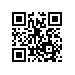 О внесении изменения в приказ от 29.05.2019 № 2.15-02/2905-01ПРИКАЗЫВАЮ:1. Внести изменение в приказ от 29.05.2019 № 2.15-02/2905-01 «Об утверждении тем, руководителей и консультантов выпускных квалификационных работ студентов образовательной программы «Компьютерная безопасность» МИЭМ НИУ ВШЭ», заменив в строке № 10 приложения слова «Development of a Model for Detecting Fraud with Bank Cards» словами «Development of a Credit Card Fraud Detection Model».И.о. директора, научный руководитель МИЭМ НИУ ВШЭ			   		Е.А. КрукРегистрационный номер: 2.15-02/0606-07Дата регистрации: 06.06.2019